Dear Sir/MadamName:  The above-named employee is employed by the London Borough of Merton and is required, as part of their job, to regularly use display screen equipment.I should be grateful if you would complete the information in the table below to certify that you have examined our employee in line with the requirements of the Display Screen Equipment Regulations and to confirm your recommendation.Once completed, please hand the form to our employee, who will return it to their manager for uploading onto their I-Trent personnel file.Thank you for your assistance. Eyesight Screening For Visual Display Screen Users: Form Dse1I CONFIRM THAT I HAVE EXAMINED THE ABOVE PATIENT’S EYES AND RECOMMEND THE FOLLOWING (Tick one only from A to E)I CONFIRM THAT I HAVE EXAMINED THE ABOVE PATIENT’S EYES AND RECOMMEND THE FOLLOWING (Tick one only from A to E)I CONFIRM THAT I HAVE EXAMINED THE ABOVE PATIENT’S EYES AND RECOMMEND THE FOLLOWING (Tick one only from A to E)I CONFIRM THAT I HAVE EXAMINED THE ABOVE PATIENT’S EYES AND RECOMMEND THE FOLLOWING (Tick one only from A to E)I CONFIRM THAT I HAVE EXAMINED THE ABOVE PATIENT’S EYES AND RECOMMEND THE FOLLOWING (Tick one only from A to E)I CONFIRM THAT I HAVE EXAMINED THE ABOVE PATIENT’S EYES AND RECOMMEND THE FOLLOWING (Tick one only from A to E)I CONFIRM THAT I HAVE EXAMINED THE ABOVE PATIENT’S EYES AND RECOMMEND THE FOLLOWING (Tick one only from A to E)I CONFIRM THAT I HAVE EXAMINED THE ABOVE PATIENT’S EYES AND RECOMMEND THE FOLLOWING (Tick one only from A to E)I CONFIRM THAT I HAVE EXAMINED THE ABOVE PATIENT’S EYES AND RECOMMEND THE FOLLOWING (Tick one only from A to E)I CONFIRM THAT I HAVE EXAMINED THE ABOVE PATIENT’S EYES AND RECOMMEND THE FOLLOWING (Tick one only from A to E)I CONFIRM THAT I HAVE EXAMINED THE ABOVE PATIENT’S EYES AND RECOMMEND THE FOLLOWING (Tick one only from A to E)I CONFIRM THAT I HAVE EXAMINED THE ABOVE PATIENT’S EYES AND RECOMMEND THE FOLLOWING (Tick one only from A to E)I CONFIRM THAT I HAVE EXAMINED THE ABOVE PATIENT’S EYES AND RECOMMEND THE FOLLOWING (Tick one only from A to E)ASpectacle are not required / No change in current prescription required  Spectacle are not required / No change in current prescription required  Spectacle are not required / No change in current prescription required  Spectacle are not required / No change in current prescription required  Spectacle are not required / No change in current prescription required  Spectacle are not required / No change in current prescription required  Spectacle are not required / No change in current prescription required  Spectacle are not required / No change in current prescription required  Spectacle are not required / No change in current prescription required  Spectacle are not required / No change in current prescription required  Spectacle are not required / No change in current prescription required  BSpectacles are required for general use        Spectacles are required for general use        Spectacles are required for general use        Spectacles are required for general use        Spectacles are required for general use        Spectacles are required for general use        Spectacles are required for general use        Spectacles are required for general use        Spectacles are required for general use        Spectacles are required for general use        Spectacles are required for general use        CSpectacles are required for general use, incorporating a special prescription for VDU use  Spectacles are required for general use, incorporating a special prescription for VDU use  Spectacles are required for general use, incorporating a special prescription for VDU use  Spectacles are required for general use, incorporating a special prescription for VDU use  Spectacles are required for general use, incorporating a special prescription for VDU use  Spectacles are required for general use, incorporating a special prescription for VDU use  Spectacles are required for general use, incorporating a special prescription for VDU use  Spectacles are required for general use, incorporating a special prescription for VDU use  Spectacles are required for general use, incorporating a special prescription for VDU use  Spectacles are required for general use, incorporating a special prescription for VDU use  Spectacles are required for general use, incorporating a special prescription for VDU use  DSpectacles are required solely for VDU use    Spectacles are required solely for VDU use    Spectacles are required solely for VDU use    Spectacles are required solely for VDU use    Spectacles are required solely for VDU use    Spectacles are required solely for VDU use    Spectacles are required solely for VDU use    Spectacles are required solely for VDU use    Spectacles are required solely for VDU use    Spectacles are required solely for VDU use    Spectacles are required solely for VDU use    ESpectacles are needed for safety purposes     Spectacles are needed for safety purposes     Spectacles are needed for safety purposes     Spectacles are needed for safety purposes     Spectacles are needed for safety purposes     Spectacles are needed for safety purposes     Spectacles are needed for safety purposes     Spectacles are needed for safety purposes     Spectacles are needed for safety purposes     Spectacles are needed for safety purposes     Spectacles are needed for safety purposes     Type of spectacles, if needed                      Type of spectacles, if needed                      Single visionBifocalsBifocalsBifocalsMultifocalsMultifocalsMultifocalsRecommend the above named person has an eyesight retest in Recommend the above named person has an eyesight retest in Recommend the above named person has an eyesight retest in Recommend the above named person has an eyesight retest in Recommend the above named person has an eyesight retest in YearsYearsMonthsMonthsAdditional information and commentsAdditional information and commentsAdditional information and commentsAdditional information and commentsAdditional information and commentsAdditional information and commentsAdditional information and commentsAdditional information and commentsAdditional information and commentsAdditional information and commentsAdditional information and commentsAdditional information and commentsAdditional information and commentsSignedSignedSignedSignedSignedSignedCompany StampCompany StampCompany StampCompany StampCompany StampCompany StampCompany StampCompany NameCompany NameCompany NameCompany NameCompany NameCompany NameCompany StampCompany StampCompany StampCompany StampCompany StampCompany StampCompany StampAddressAddressAddressAddressAddressAddressCompany StampCompany StampCompany StampCompany StampCompany StampCompany StampCompany StampDateDateDateDateDateDateCompany StampCompany StampCompany StampCompany StampCompany StampCompany StampCompany Stamp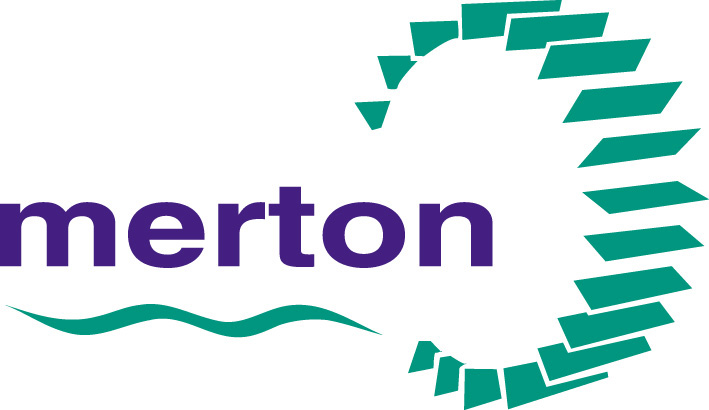 